Places d’apprentissage 
(annonces journaux, semaine 12/2020)Nouvelliste 24.03.2020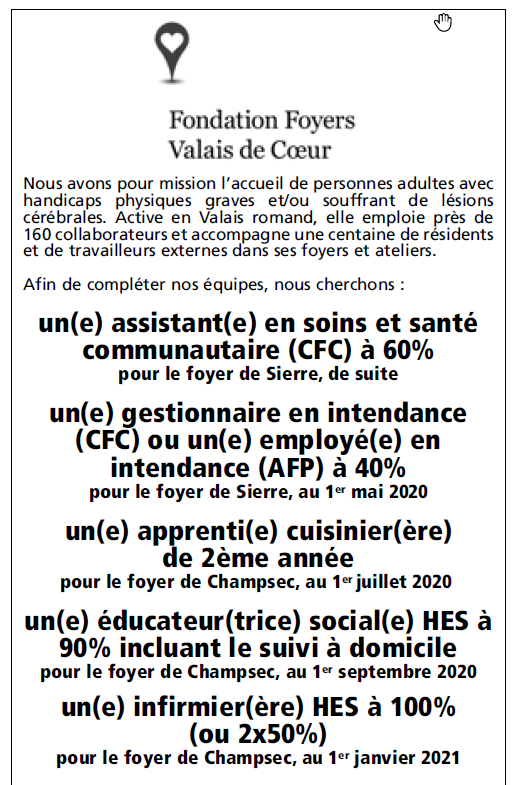 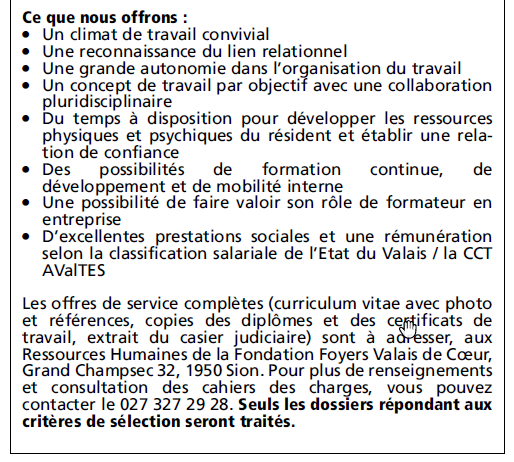 